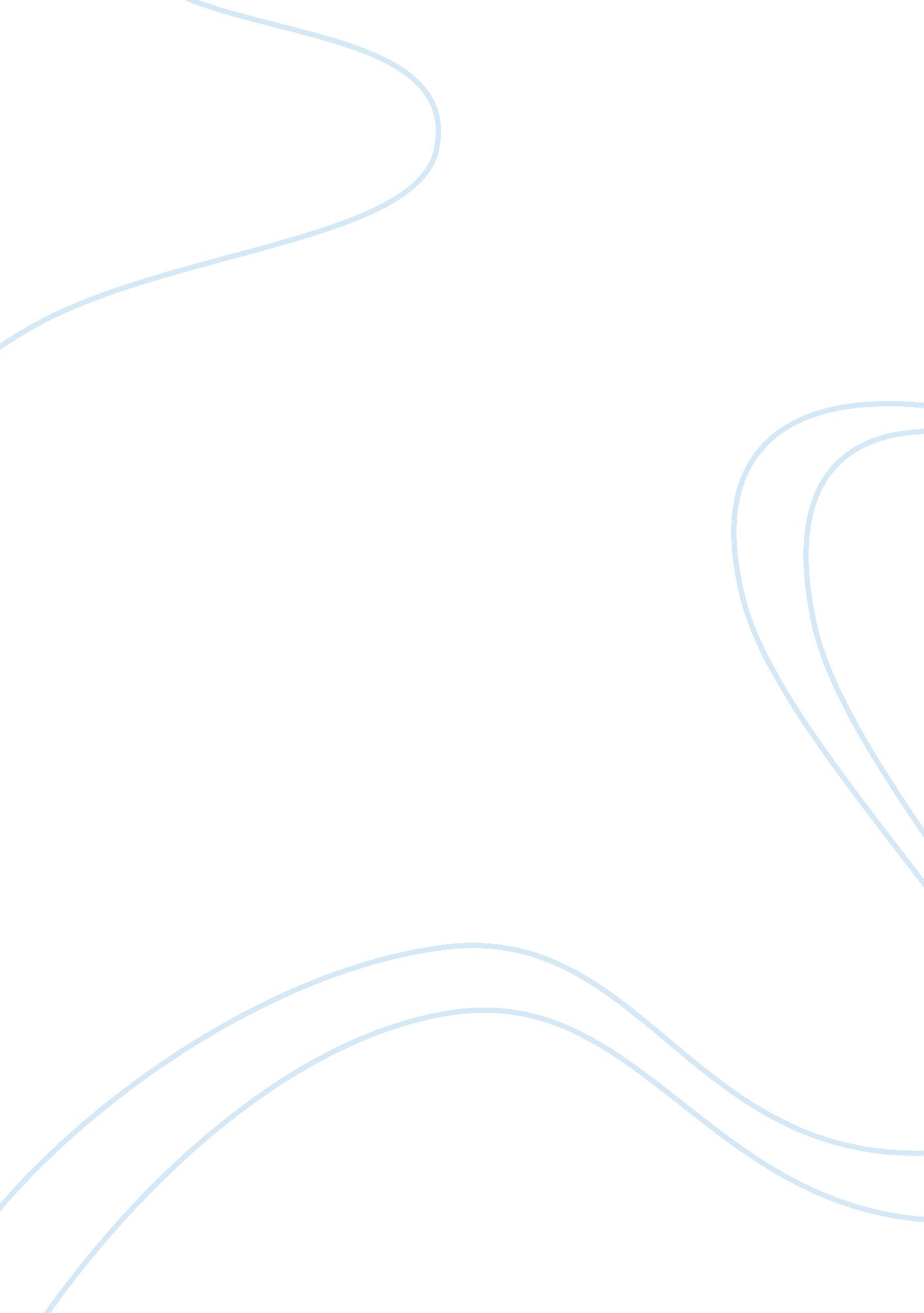 Title lack of football teams in high schools in new york essayDesign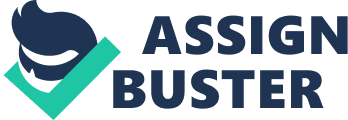 INTRODUCTION. Football is one of the  favorite games in the world which attracts the largest number of fans. When  there is a big fixture like the world cup, football fever is common amongst its fans in countries that love football. It is Ironically then  to find  out that the said game lacks teams  in high schools in New York. Research  which was  conducted  came up with finding as to why the sport is not popular amongst  the youth  in New York. THE PROBLEMSLack of Love for Football. One of   the big drives that make players practice and specialize in a certain game is  interest and the love of it. Research has it that  most youth  in high schools   in New York have no love for football. Instead they  opt for other sports like Basketball,  table tennis and athletics. The reasons for this are apparently clear. Lack of a pioneer footballers  to emulate could be a good reason why the said youth is not motivated to the sports. This is because youth like emulating what adults do especially when they are heroes. This is true owing to the fact that most high school youth choose to play basket ball so that may be like  Mike Jordan who played for the Chicago Bulls or better than him. For this reason young men  and women take to the sports right from the time they are in primary and in high school, and  they do is to perfection. That is why today  Basketball is very popular  among the youth in New York . The other sport they prefer to football  is athletics. They know that  it pays well if they excel like Michael Jackson the fastest world sprinter of  his time. Playing Ground. Another cause for not having the football teams could be lack of playing pitches. This is because New York is a very overcrowded city. The ground is scarce resulting to the construction of skyscraper . If Helicopters land on top of the skyscrapers  because space in the ground is not enough where else would be play ground be found?. For that reason class where the children receive their tuitions are in the tall buildings which can   truly afford to provide with indoor game like table tennis and others. As a result few schools have football pitchesAlternatives Hobbies. There are plenty of alternative hobbies in New York such as one would want to choose from  . The recreation  hall  are available for those who are  interested in viewing movies and live drama in the theatres. In the  viewing of such, young men and women  will have a chance to interact in the halls which would not be the case with a sport like football. A game like wrestling is more  popular than football amongst  the youth in New York. Coaches. This is another factor which in default of, which may contribute to lack of the teams. Players interest in the game is one thing and coaches availability and interest is another. The lack of pioneer footballers in New York is a clear indication that it lacks people to champion the cause of playing the game. It is a true saying when said that train a child a certain behaviour when young and the child  will grow up  with it. Lack of having football in past is what is haunting New York football today. THE CAUSESNot  having InterestOne reason why football  is not popular among the high  school students  in New York is because the sport was not taken with seriousness  before by the people of the past. May be they thought the game belonged to certain poor nations like the famous world cup fix time, champions Brazil and Agentina. It is also probable that the old people took the game to be waster of time and inconsequential. Others though that there wasn’t much to gain from football and that there  were other important games which could pay better. The other cause could be that, the game is a risky one in terms of infuries are concerned. One  can  easily break his leg and going by the way many people despise it, they opted to play another game  that could guarantee safety. The game  also demands for 90 minutes activity which may not be suitable for come city dwellers who would want to relax somewhere some have their good time. Not Having enough playground. As I stated earlier on, the reason for not having enough playing ground is  interrelated with setting of the city. The planners of the city layout may not have taken the  point of the fields into consideration. They looked at the city  from the business point of view and forget that their children in their high schools would need  fields to play in. The question of starting the school could not have been a problem since the classrooms were available in the buildings which had been constructed to stand in the area in question. Any building with large rooms can be converted into classroom which is not the case with the fields. The ground has to be there, in order for one to prepare a playground. Not Having Coaches. In high school, teachers are supposed to coach the games as required by the curriculum of a particular country. In case the relevant teachers are not available it is difficult  to coach that particular game. Now, it is common knowledge that teachers are old students. If the said teachers did not go through a certain course say, they were not taught play football during  their high school and college days, are they expected to teach other people? Certainly not . It is impossible to teach something you don’t know. So, football died in high schools long time ago not yesterday or today as many people would conclude.   Possible Solutions. Prosper Planning. One of the possible solutions is that, the curriculum developers and the education watch dogs  in New York should see to it that football is taught as a subject and that it is taken by  the majority of the studentsAway to motivate the students  must be formulated by the education system  to create interest among the students so that they will not only like the subject in the classroom but will as well like the practical part of it. This can easily be done by rewarding students who perform well with certificates and other gifts in order to enhance for competitive  spirit among them. Playground. In places where playgrounds are not available, the country officials should endevour provide for alternative solution to the  problem. Where possible let the schools be consolidated in areas with lesser  congestion where fields can be provided so that students can go out and play. Schools also can organize o transport students to areas with fields and arrange tournaments with other school in those areas, so that teams can play, and by doing so, the game shall become popular with the students. COACHES:-The question of coaches should be underrated. In order to have football, coaches are, a must. In case of scarcity of the local coaches, schools can hire them. Coaches are available in developing countries like Argentina Brazil, Nigeria and other football lover countries. They are plenty and cheap and for them  to  be offered a job in New York would be a great achievement. Therefore it  yours for askingCONCLUSIONWhile  is it true that there are  a few security with playing ground, a campaign should be done to see to it that students are motivated to change their attitude and turn to football. The few football pitches should be fully utilized even if it means, a few school to use one field . Where the fields are completely  not available, they can be hired since  hotels  have the playing grounds and are out for hire. Cinema halls should endevour show football films especially those of the world cup and European Championships. Clubs  should be initiated in the areas around the schools and allow students to join and become members especially during vacations. WORK  CITEDFootball Lovers GuideGuide to New York Professional FootballGirls Guide to Fantasy FootballTurkey Day Football Gift GuideBeginners Guide to footballThe complete Idiots Guide to Football 